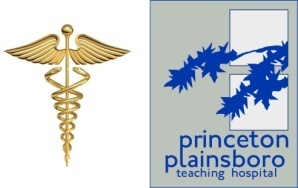 Assistance publique – Hôpital de PlainsboroCONCLUSIONS DE L'EXAMEN CLINIQUE INITIAL ET DES EXAMENS CLINIQUES SUCCESSIFSDU PATIENT Monsieur A (sujet 12212)